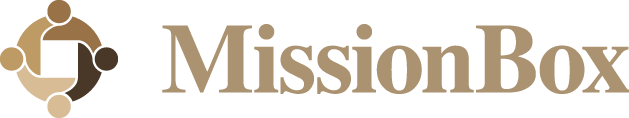 Sample job description: Chief financial officerMissionBox: Your global network of nonprofit power | www.missionbox.comEmployee nameFull nameJob titleChief financial officerDirect supervisorFull nameJob titleJob titleClassification Nonexempt  Exempt (U.S. only) Nonexempt  Exempt (U.S. only) Nonexempt  Exempt (U.S. only)Position type Full-time  Part-time  Temporary Full-time  Part-time  Temporary Full-time  Part-time  TemporaryWorking hoursDays and hours of work are Monday through Friday, 8:30 a.m. to 5 p.m. Occasional evening and weekend work may be required as job duties demand.Days and hours of work are Monday through Friday, 8:30 a.m. to 5 p.m. Occasional evening and weekend work may be required as job duties demand.Days and hours of work are Monday through Friday, 8:30 a.m. to 5 p.m. Occasional evening and weekend work may be required as job duties demand.CompensationList salary, salary grade and pay range (minimum and maximum salary).List salary, salary grade and pay range (minimum and maximum salary).List salary, salary grade and pay range (minimum and maximum salary).Supervisory responsibilitiesThe chief financial officer is responsible for the direct supervision of the controller and the indirect supervision of all employees in the finance, accounting and payroll departments.The chief financial officer is responsible for the direct supervision of the controller and the indirect supervision of all employees in the finance, accounting and payroll departments.The chief financial officer is responsible for the direct supervision of the controller and the indirect supervision of all employees in the finance, accounting and payroll departments.Job summary or purposeThe chief financial officer is responsible for directing and overseeing all fiscal functions of the organization, including the development of a financial strategy with accompanying metrics and the development and maintenance of systems and controls designed to preserve the organization's assets and report accurate financial results. These functions are done in accordance with generally accepted accounting principles and industry best practices.Essential functionsEssential functions of the chief financial officer include, but are not limited to, the following:Planning, developing, organizing, implementing, directing and evaluating the organization's fiscal function and performanceCollaborating with other key leaders on strategic business plans and operational infrastructure development in support of the organization's goals and objectives (including evaluation of potential alliances, acquisitions, and/or mergers as well as pension funds and investments)Developing credibility for the finance group by providing timely and accurate analysis of budgets, financial reports, and financial trends in order to assist the chief executive officer, the board of directors and other senior executives in performing their responsibilitiesEvaluating and advising on the impact of long-range planning, introduction of new programs or strategies, and regulatory actionsEnhancing and/or developing, implementing and enforcing policies and procedures that will improve the overall operation and organization's effectivenessMonitoring and submitting all financial reportsOffering the financial perspective on any contract negotiations into which the organization may enterSupervising the controller and other finance and accounting staffOptimizing the handling of bank and deposit relationships and initiating appropriate strategies to enhance cash positionHandling other strategic financial functions as requestedCompetenciesExcellent financial and performance management skillsExcellent leadership skillsCommunication proficiency, including excellent verbal and written communication skillsTechnical proficiency, including use of databases and finance applicationsExcellent problem-solving and analytical skillsPersonal effectiveness and credibility, including composure under stressIntegrityQualifications and requirementsMaster's and/or bachelor's degree in business administration, accounting or finance with CPA designation (master's degree preferred)10 or more years of progressive financial management experience, preferably in the nonprofit sector, demonstrating business acumen, strategic thinking and a strong operational focusWork environmentThis position operates in a professional office environment with moderate noise and many unscheduled interruptions. Sitting for long periods of time is typical in this position but brief periods of walking or standing may occur.Physical demandsThis position requires speaking and hearing. Frequent typing and writing is customary. Bending and twisting could occur regularly. The employee must be able to lift up to 10 pounds at certain times.Travel requirementsThis position requires up to 25 percent travel. Travel is often outside the local area and overnight. Some travel may be international, depending on current business goals. Affirmative action plan or equal employment opportunityThis organization is fully committed to equal employment opportunity, maximum utilization of all employees, and employment and advancement regardless of race, color, creed, religion, sex, age, sexual orientation, national origin, disability, veteran status or any other characteristic protected by state, federal or local law. Discrimination of any type will not be tolerated.Other duties and functionsThis job description is not designed to cover or contain a comprehensive listing of activities, duties or responsibilities required of the position. Duties, responsibilities and activities may change at any time with or without notice.Employee agreement and signatureEmployee agreement and signatureEmployee agreement and signatureEmployee agreement and signatureThe employee's signature below constitutes understanding of the job requirements, essential job functions, and other duties and functions of this position; an understanding that the job description is subject to change; and an understanding that reasonable accommodations will be made to enable individuals with disabilities to perform the essential functions of the job. The employee's signature below constitutes understanding of the job requirements, essential job functions, and other duties and functions of this position; an understanding that the job description is subject to change; and an understanding that reasonable accommodations will be made to enable individuals with disabilities to perform the essential functions of the job. The employee's signature below constitutes understanding of the job requirements, essential job functions, and other duties and functions of this position; an understanding that the job description is subject to change; and an understanding that reasonable accommodations will be made to enable individuals with disabilities to perform the essential functions of the job. The employee's signature below constitutes understanding of the job requirements, essential job functions, and other duties and functions of this position; an understanding that the job description is subject to change; and an understanding that reasonable accommodations will be made to enable individuals with disabilities to perform the essential functions of the job. Employee signatureDateManagement and HR agreement and signaturesManagement and HR agreement and signaturesManagement and HR agreement and signaturesManagement and HR agreement and signaturesThis job description has been approved by all appropriate management staff.This job description has been approved by all appropriate management staff.This job description has been approved by all appropriate management staff.This job description has been approved by all appropriate management staff.Direct supervisor signatureDateDepartment manager signatureDateHR representative signatureDate